О включении в  муниципальную казну сельского поселенияМариинско-Посадского районаЧувашской Республики объектанедвижимого имущества	На основании Положения о порядке управления и распоряжения муниципальной собственностью  сельского поселения Мариинско-Посадского района, утвержденного решением Собрания депутатов  сельского поселения Мариинско-Посадского района от 17.08.2009 № С-40/3                                                  администрация  сельского поселения                                                                     п о с т а н о в л я е т: 1.   Включить в муниципальную казну  сельского поселения следующие  объекты  недвижимого имущества:  1) Нежилое здание, назначение: нежилое, 1-этажный, общая  площадь   171,3 кв.м.  адрес объекта: Чувашская Республика, Мариинско-Посадский район, д. Карабаши, ул. Центральная, д. 1. (Свидетельство о государственной регистрации права от 30.10.2012 г. 21 АД № 752907);  2) Нежилое здание, назначение: нежилое, 2-этажный, общая  площадь застройки 1339,2 кв.м.  адрес объекта: Чувашская Республика, Мариинско-Посадский район, д. Карабаши, ул. Центральная, д. 34а. (Свидетельство о государственной регистрации права от 11.12.2014 г. 21 АБ № 216460);  3) Плотина, назначение: нежилое, протяженность 153 м,  адрес (местоположение) объекта: Чувашская Республика, Мариинско-Посадский район, с/пос. Карабашское, с. Покровское, в западной части кадастрового квартала 21:16:171006 (Свидетельство о государственной регистрации права от 20.11.2015 г. 21-21/016/001/2015-1691/2);  4) Трансформаторная подстанция, назначение : нежилое, общая площадь 3,5 кв.м., инв.№ 1031, лит.1, адрес (местоположение) объекта: Чувашская Республика, Мариинско-Посадский район, с/пос. Карабашское, д. Карабаши, ул. Центральная, примерно в 150 м от жилого дома № 32, (Свидетельство о государственной регистрации права от 11.12.2013 г. № 21 АБ 019897);  5) Нежилое здание, назначение: нежилое, 1-этажный, общая  площадь   176,6 кв.м. , инв. № 1030, лит А, адрес объекта: Чувашская Республика, Мариинско-Посадский район, д. Карабаши (здание Пожарного депо) (Свидетельство о государственной регистрации права от 27.12.2013 г. 21 АБ № 019809);  6) Здание, назначение: нежилое, 2-этажный, общая  площадь   101,8 кв.м.  адрес объекта: Чувашская Республика, Мариинско-Посадский район, д. Карабаши, ул. Центральная, д. 35. (Свидетельство о государственной регистрации права от 11.12.2014 г. 21 АБ № 216461); 7) Здание, назначение: нежилое, 1-этажный, общая  площадь   123,2 кв.м.  адрес объекта: Чувашская Республика, Мариинско-Посадский район, д. Карабаши, ул. Центральная, д. 35а. (Свидетельство о государственной регистрации права от 11.12.2014 г. 21 АБ № 216458); 8) Земельный участок, категория земель: земли населенных пунктов, разрешенное использование: для использования под зданием сельского дома культуры , общая площадь 411 кв. м, адрес объекта: Чувашская Республика, Мариинско-Посадский район, д. Карабаши, ул. Зеленая, д. 18,  кадастровый номер: 21:16:170502:58  (Свидетельство о государственной регистрации права от 02.06.2008 г .21 АА № 351643);  9) Земельный участок, категория земель: земли населенных пунктов, разрешенное использование: для использования под зданием сельского дома культуры, общая площадь 758 кв. м, адрес объекта: Чувашская Республика, Мариинско-Посадский район, с. Покровское, ул. Церковная, д. 3 кадастровый номер: 21:16:171002:100  (Свидетельство о государственной регистрации права от 16.07.2008 г .21 АА № 435760);  10)  Земельный участок, категория земель: земли сельскохозяйственного назначения, разрешенное использование: для ведения сельскохозяйственного производства , общая площадь 44 165 кв. м, адрес объекта: Чувашская Республика, Мариинско-Посадский район, сельское поселение Карабашское,  кадастровый номер: 21:16:170508:777  (Свидетельство о государственной регистрации права от 28.06.2012 г .21 АД № 657897);11) Земельный участок, категория земель: земли населенных пунктов, разрешенное использование: для использования под административными зданиями и объектами, общая площадь 2677 кв. м, адрес объекта: Чувашская Республика, Мариинско-Посадский район, д. Карабаши, ул. Центральная, д. 1 кадастровый номер: 21:16:170504:75  (Свидетельство о государственной регистрации права от 02.06.2008 г .21 АА № 351642);  12)  Земельный участок, категория земель: земли промышленности, энергетики, транспорта, связи, радиовещания и земли иного специального назначения, разрешенное использование: для размещения и обслуживания скотомогильника , общая площадь 41 кв. м, адрес объекта: Чувашская Республика, Мариинско-Посадский район, сельское поселение Карабашское, кадастровый номер: 21:16:170508:841  (Свидетельство о государственной регистрации права от 11.12.2013 г .21 АБ № 019901);  13) Земельный участок, категория земель: земли промышленности, энергетики, транспорта, связи, радиовещания и земли иного специального назначения, разрешенное использование: для размещения и обслуживания скотомогильника , общая площадь 467 кв. м, адрес объекта: Чувашская Республика, Мариинско-Посадский район, сельское поселение Карабашское, кадастровый номер: 21:16:160702:587  (Свидетельство о государственной регистрации права от 11.12.2013 г .21 АБ № 019902); 14) Артезианская скважина, назначение: нежилое, глубина 65 м, адрес объекта: Чувашская Республика, Мариинско-Посадский район, д. Карабаши, ул. Центральная,   (Свидетельство о государственной регистрации права от 04.03.2016 г. № 21-21/016/001/2016-654/1); 15) Артезианская скважина, назначение: нежилое, глубина 86 м, адрес объекта: Чувашская Республика, Мариинско-Посадский район, д. Карабаши, ул. Полевая  (Свидетельство о государственной регистрации права от 04.03.2016 г. № 21-21/016/001/2016-655/1); 16) Артезианская скважина, назначение: нежилое, глубина 60 м, адрес объекта: Чувашская Республика, Мариинско-Посадский район, с. Покровское   (Свидетельство о государственной регистрации права от 04.03.2016 г. № 21-21/016/001/2016-657/1); 17) Артезианская скважина, назначение: нежилое, глубина 75 м, адрес объекта: Чувашская Республика, Мариинско-Посадский район, д. Девлетгильдино   (Свидетельство о государственной регистрации права от 04.03.2016 г. № 21-21/016/001/2016-653/1);18) Артезианская скважина, назначение: нежилое, глубина 68 м, адрес объекта: Чувашская Республика, Мариинско-Посадский район, д. Вурман-Пилемчи   (Свидетельство о государственной регистрации права от 04.03.2016 г. № 21-21/016/001/2016-656/1);  2. Начальнику централизованной бухгалтерии Калабашкиной Н.С. в соответствии с действующим законодательством внести изменение в бухгалтерский учет.  3. Контроль за исполнением настоящего постановления оставляю за собой. Глава  сельского поселения		        О.Н.Мартьянова			 ЧĂВАШ РЕСПУБЛИКИСĔНТĔРВĂРРИ РАЙОНĚКАРАПАШ ЯЛ ПОСЕЛЕНИЙĚНАДМИНИСТРАЦИЙĚЙЫШĂНУ2022.   08.    01.     59 №Карапаш ялě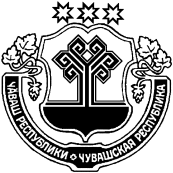 ЧУВАШСКАЯ РЕСПУБЛИКАМАРИИНСКО-ПОСАДСКИЙ РАЙОНАДМИНИСТРАЦИЯ СЕЛЬСКОГОПОСЕЛЕНИЯПОСТАНОВЛЕНИЕ01.   08.   2022     №59деревня Карабаши